FORMULÁRIO DE CADASTRO DE BANCA E AGENDAMENTOEXAME DE QUALIFICAÇÃO IDOUTORADONOME DO ALUNO	ORIENTADOR(A)	CO-ORIENTADOR (SE HOUVER)TITULO  DA DISSERTAÇÃO	DATA DO EXAME DE QUALIFICAÇÃO I		HORÁRIOPARTICIPANTE 1	INSTITUIÇÃOPARTICIPANTE 2	INSTITUIÇÃOPARTICIPANTE 3 – EXTERNO AO PPGCTA	INSTITUIÇÃOSUPLENTE 1 	INSTITUIÇÃOSUPLENTE 2 – EXTERNO AO PPGCTA	INSTITUIÇÃODATA	ASSINATURAOBS:  1 – Preencher e enviar formulário de membro externo para docentes externos ao programa e pós-doutores.	2 – Na banca um dos Membros deve ser externo ao PPGCTA.            3 – Um dos membros suplentes deve ser externo ao PPGCTA RESUMO DA DISSERTAÇÃO / PALAVRAS CHAVES e Nº DE PÁGINASFORMULÁRIO DE MEMBRO EXTERNO AO PPGCTAPARTICIPANTE EXTERNO 1PARTICIPANTE EXTERNO 2PARTICIPANTE EXTERNO 3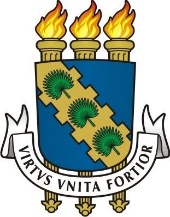 UNIVERSIDADE FEDERAL DO CEARÁPRÓ-REITORIA DE PESQUISA E PÓS-GRADUAÇÃOPROGRAMA DE PÓS-GRADUAÇÃO EM CIÊNCIA E TECNOLOGIA DE ALIMENTOS (PPGCTA-UFC)RESUMO:Palavras-chave:Número de páginasNome:CPF:Data de Nascimento:Email:Bolsista de Produtividade em Pesquisa (CNPq):Ano de titulação:Instituição de titulação:Pós-doutorado:Ano –Instituição:Nome:CPF:Data de Nascimento:Email:Bolsista de Produtividade em Pesquisa (CNPq):Ano de titulação:Instituição de titulação:Pós-doutorado:Ano –Instituição:Nome:CPF:Data de Nascimento:Email:Bolsista de Produtividade em Pesquisa (CNPq):Ano de titulação:Instituição de titulação:Pós-doutorado:Ano –Instituição: